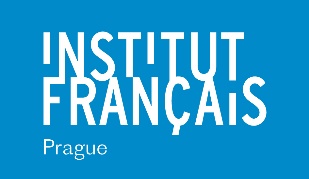 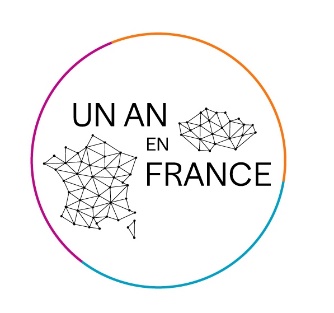             Un an en France                 2023-2024OSVĚDČENÍ O ZDRAVOTNÍM STAVUJá, níže podepsaný/á ____________________________________________________,ošetřující lékař/ka studenta/kyjméno a příjmení: _______________________________________________________datum narození: __ / __ / ______místo narození: _________________________________________________________potvrzuji, že je student/ka po zdravotní stránce způsobilý/způsobilá absolvovat roční studium v zahraničí v rámci programu Rok ve Francii.Zde prosím uveďte případná omezení (užívání léků, dieta, alergie, další důležité informace):V __________________ dne __ / __ / _____Razítko a podpis ošetřujícího lékaře